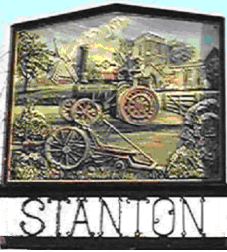 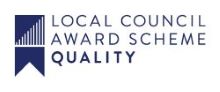 STANTON PARISH COUNCILNOTICE IS HEREBY GIVEN THAT THE NEXT MEETING OF THE PARISH COUNCIL WILL BE HELD ONTHURSDAY 8 SEPTEMBER 2022 at 7pm at Stanton Village HallCouncillors are summoned to attend.AGENDA  Roll Call and Apologies:   To receive and consider acceptance of apologies for absenceTo consider and approve minutes of previous meeting – 11 August 2022 Public Forum: The public are invited to address the Council – Maximum 5 minutes per subject.Report from:D Cllr J ThorndykeS CCllr J SpicerClerk’s Report: Report of the previous months activities and to address any queries.Declarations of Interest: To declare any interest in remaining items on the agenda.Statutory Business/Governance –Review of the Action Plan 22-23To review and approve the Health and Safety Policy 2022Planning applications – can be viewed at https://www.westsuffolk.gov.uk/planning/vieworcommentonplanningapplications.cfmNew Applications – DC/22/1114/FUL | Planning application - conversion and extension of existing outbuildings to form shelter for new swimming pool and tractor shed | Little Dale Farm Dale Road Stanton Suffolk IP31 2DYDC/22/1424/TCA | Trees in a conservation area notification - one Silver Birch (T2943 on plan) reduce lateral branches encroaching building to provide a 1.5m clearance; one Silver Birch (T2946 on plan) crown lift to 2.5 metres above ground level and reduce lateral branches encroaching building to provide a 1.5m clearance | 30 The Street Stanton Suffolk IP31 2BPDC/22/1487/TPO | Tree preservation order TPO 248 (1997) - two Maple (T1 and T6 on plan, within area A1 on order) crown lift to three metres above ground level; one Hawthorn (T2 on plan, within area A1 on order) fell; one Maple (T3 on plan, within area A1 on order) crown reduction on boundary side by up to 1.5 metres; one Hawthorn (T4 on plan, within area A1 on order) crown reduction on boundary side by up to one metre; one Hazel (T5 on plan, within area A1 on order) removal of limb overhanging property; one Oak (T7 on plan, within area A1 on order) crown lift to one metre above ariel | Berkeley Leisure Shepherds Grove Park Stanton Suffolk IP31 2AYDC/22/1512/TPO | Tree preservation order TPO 248 (1997) - one Ash (T1 on plan, within area A1 on order) overall crown reduction of up to five metres to previous pruning points | 26 Drovers Rise Stanton Suffolk IP31 2BWDC/22/1481/HH | Householder planning application - detached garage with loft | 2 Wrenshall Cottages Upthorpe Road Stanton Suffolk IP31 3ASDetermined Applications –Table  Determined applicationsPlanning – OtherGreen Ixworth – response to West Suffolk Plan and Great Barton developmentFireworks EventTo receive an update on the preparations for the Fireworks eventMatters for discussion:Litter bins on the Recreation Ground (Cllr Harvey-Evers)Stanton FC – proposal to erect food outlet on Recreation Ground (Top pitch area) (Cllr Hart)Stanton FC – request for water supply to Recreation Ground (Cllr Hart)To approve a budget for the winter planting of the Village tubsTo agree a budget for the Annual Christmas Tree event (Cllr Brown)To receive an update on the allotments (Cllr Brown)To receive an update on the Wellington Bomber Memorial project (Cllr Brown)To review the George Hill Nature area (Cllr Frizzell)AccountsTo receive the Bank reconciliation as at 31 August 2022. Current Balance £97972.89To consider the SAAA Opt out communication To approve and authorise the accounts as below. (General Power of Competence applies)Table  List of payments and ReceiptsCorrespondence from SALC, NALC, District and County Councils and PoliceCommunity Chest Funding opportunities – WSDCSuffolk Police – Public meeting datesSuffolk Climate Action Community Match fundingSALC Area Forum – 15 September 22 Other Correspondence – noneSigned   Joy HartMrs Joy Hart (Clerk to Stanton Parish Council)                Date 2 September 2022Date of next scheduled Parish Council meeting: Thursday 13 October 2022ReferenceAddressPC DecisionWest Suffolk decisionDecision dateDC/22/1383/TCAChapters, The StreetNo objectionsNo objections2/9/22PAYMENTSMinute/cost codeDescriptionNetVATTotalGlasdon UK03/28Street Cleaner Barrow951.07190.211141.28K Bird03/28Notice board installation and disposal of old one470.00470.00Viking02/02Paper, printer ink and labels83.4516.69100.14AB03/23Removal of compost heap at allotments60.0060.00Top link03/23Fencing repairs - Allotments29.175.8335.00J Hart03/25Toilet cleaner and envelopes5.091.016.10AW03/20Toilets Cleaning36.0036.00Staff SalariesvariousClerk/street cleaner/litter picker1159.151159.15RECEIPTSLloyds Bank01/39Interest3.45